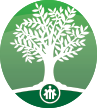 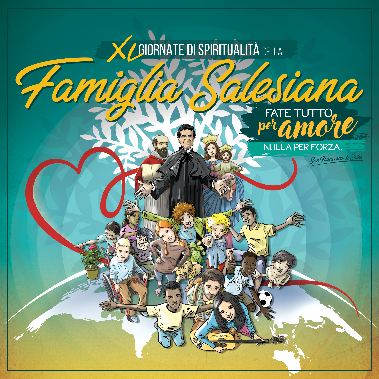 Famiglia SalesianaVIA MARSALA, 42 – 00185 ROMADomande per la TAVOLA ROTONDAREGIONE AMERICA Come possiamo vivere la nostra vocazione salesiana laica e consacrata "uscendo" verso i bisogni concreti del mondo di oggi, specialmente quelli dei giovani più poveri e vulnerabili? REGIONE EAO La figura del Santo Francesco di Sales è modello per tante persone in molti ambiti, anche per i giornalisti e comunicatori. Infatti ogni anno il 24 gennaio il Papa rilascia il messaggio per la Giornata della Comunicazione Sociale.Quale ispirazione possiamo prendere oggi dalla missionarietà del Santo quando nel periodo più duro della sua vita (Chablais) metteva sotto le porte dei Calvinisti sue 'prediche' che dopo sono diventate il libro delle 'Controversie' ?Qual è l'attualità della mitezza di San Francesco per la famiglia salesiana dell'Asia - Oceania che è prevalentemente mite?REGIONE MEDITERRANEALei/loro hanno parlato della proposta di santità nella vita quotidiana sia in San Francesco di Sales che in Don Bosco. Quali elementi della spiritualità salesiana, comuni a tutti i gruppi, potremmo evidenziare come i più essenziali (o significativi, o fondamentali) per avanzare in questo cammino di santità nella vita quotidiana?Suor Maria Grazia ha parlato della direzione spirituale di San Francesco di Saleses, specialmente rivolta alle congregazioni religiose. Dall'esperienza "salesiana", che valore, che importanza ha la direzione spirituale, l'accompagnamento, per tutti i membri della Famiglia Salesiana? REGIONE CENTRO NORD. Don Eunan McDonnellMa non è una provocazione anche per tanti cristiani di oggi, spesso devoti, ma poco umani oppure molto umani e poco devoti?Suor Maria Grazia FranceschiniQuali elementi dell'accompagnamento spirituale di san Francesco sono rimasti attuali per un accompagnamento degli uomini d'oggi, adulti e soprattutto dei giovani?Dott Ssa Vania DelucaPer la sua bontà e dolcezza non é raro di considerare la proposta di san Francesco come una santità piú facile. É vero? In che cosa le esigenze di una santitá moderna eguagliano oppure superano la santitá medievale, spesso non tanto rispettosa all´umano? Don Beppe RoggiaCosí come è formulata questa doppia estasi, la parola vita (senza alcun aggiuntivo) ha un significato? (Se no, lasciamo perdere questa domanda)REGIONE MEDITERRANEA - ITALIA "L'amicizia spirituale, la relazione tra noi diventano sacramento di incontro con Dio, un Dio dal volto vicino al cuore dell'uomo. Può approfondire a partire dall'esperienza spirituale di San Francesco di Sales e di don Bosco qualche caratteristica di questo volto di Dio?REGIONE ASIA SUD In un momento in cui la Chiesa nel suo complesso sta lottando per contrastare le accuse dei critici riguardo all'abuso di minori, ci stiamo esponendo a ulteriore cricismo e a un'offensiva con la nostra enfasi sull'uso di parole come... "tutto attraverso l'amore"... amicizia... amorevolezza... relazione ecc? Quale prudente precauzione suggerirebbe di prendere a questo proposito?¿Cómo vivir nuestra vocación salesiana laical y consagrada “en salida” hacia las urgencias concretas del mundo de hoy, especialmente de los jóvenes más pobres y vulnerables? 1.- Han hablado sobre la propuesta de santidad desde lo cotidiano tanto en San Francisco de Saleses como en Don Bosco. ¿Qué elementos de la espiritualidad salesiana podríamos destacar, comunes a todos los grupos, como los más esenciales (o significativos, o fundamentales) para avanzar en ese camino de santidad del día a día?2.- Sor Maria Grazia ha hablado sobre la dirección espiritual de San Francisco de Saleses, especialmente dirigida hacia las congregaciones religiosas. Desde la experiencia "salesiana", ¿qué valor, qué importancia, tiene la dirección espiritual, el acompañamiento, para todos los miembros de la Familia Salesiana? 